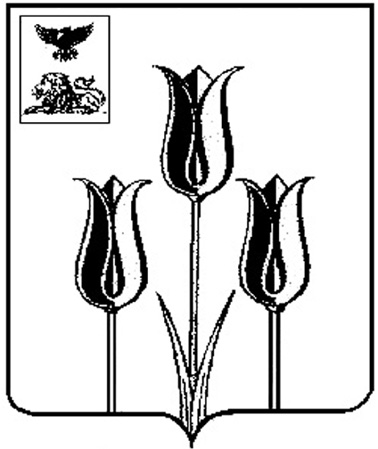 РОССИЙСКАЯ ФЕДЕРАЦИЯП О С Т А Н О В Л Е Н И ЕГЛАВЫ АДМИНИСТРАЦИИ МУНИЦИПАЛЬНОГО РАЙОНА «ВОЛОКОНОВСКИЙ РАЙОН»БЕЛГОРОДСКОЙ ОБЛАСТИ15  февраля  2016  г.                                                                     			№ 47О подготовке Проектов внесения изменений в Правила землепользования и застройки городских поселений муниципального района «Волоконовский район»В целях приведения Правил землепользования и застройки городских поселений «Поселок Волоконовка» и «Поселок Пятницкое» муниципального района «Волоконовский район» в соответствие с нормами градостроительного законодательства, создания правовой основы для условий устойчивого развития территории муниципального образования, сохранения окружающей среды и объектов культурного наследия, обеспечения прав и законных интересов физических и юридических лиц, в том числе правообладателей земельных участков и объектов капитального строительства, создания условий для привлечения инвестиций, в том числе путем предоставления возможности выбора наиболее эффективных видов разрешенного использования земельных участков и объектов капитального строительства, руководствуясь Градостроительным кодексом Российской Федерации от 29.12.2004г. № 190-ФЗ, Федеральным законом от 23 июня  2014 года № 171-ФЗ «О внесении изменений в Земельный кодекс Российской Федерации и отдельные законодательные акты Российской Федерации», Федеральным законом Российской Федерации от 06.10.2003г. № 131-ФЗ «Об общих принципах организации местного самоуправления в Российской Федерации», Уставом муниципального района «Волоконовский район» Белгородской области, решением комиссии по землепользованию и застройке муниципального района «Волоконовский район» от 30.01.2016 года,  п о с т а н о в л я ю :1. Комиссии по землепользованию и застройке муниципального района «Волоконовский район» начать работу по подготовке Проектов внесения изменений в Правила землепользования и застройки городских  поселений «Поселок Волоконовка» и «Поселок Пятницкое» муниципального района «Волоконовский район» Белгородской области (далее – Проекты) 2. Утвердить порядок и сроки проведения работ по подготовке и утверждению Проектов внесения изменений в Правила землепользования и застройки городских поселений муниципального района «Волоконовский район» (приложение № 1).3. Утвердить Порядок направления предложений заинтересованных лиц в Комиссию по землепользованию и застройке муниципального района «Волоконовский район» Белгородской области (приложение № 2).4. Опубликовать настоящее постановление в районной газете «Красный Октябрь» и разместить на официальном сайте администрации Волоконовского района в сети «Интернет». 5. Контроль за выполнением постановления оставляю за собой.Глава администрации района                                                           С. Бикетов
Приложение № 1 к постановлению главы администрации района от 15  февраля  2016г.№ 47
ПОРЯДОК И СРОКИ
проведения работ по подготовке и утверждению Проектов внесения изменений в Правила землепользования и застройки городских поселений муниципального района  «Волоконовский район»1. Этапы подготовки Проектов внесения изменений в Правила землепользования и застройки городских поселений муниципального района «Волоконовский район»:1.1. Предварительные работы:- опубликование решения о подготовке Проектов внесения изменений в Правила землепользования и застройки;- организация работы Комиссии по подготовке Проектов внесения изменений в Правила землепользования и застройки (далее – Комиссия).1.2. Первый этап:- анализ исходных данных и градостроительных материалов, необходимых для разработки Проектов внесения изменений;- анализ региональной законодательной базы и муниципальной нормативной правовой базы по вопросам землепользования и застройки;-  подготовка задания на проектные работы;- размещение муниципального заказа на разработку Проектов.1.3. Второй этап:- разработка градостроительных регламентов для территориальных зон с указанием предельных (минимальных и (или) максимальных размеров земельных участков и предельных параметров разрешенного строительства, реконструкции объектов капитального строительства, ограничения использования земельных участков и объектов капитального строительства;- подготовка текстов процедурных норм, регламентирующих различные аспекты землепользования и застройки;- представление Комиссии первой редакции Проектов внесения изменений  для подготовки  замечаний и предложений.1.4. Третий этап:- подготовка второй редакции Проектов внесения изменений по замечаниям и предложениям Комиссии; - внесение изменений в материалы Проектов правил землепользования и застройки: тексты пояснительных записок по поступившим замечаниям и предложениям; - методическое обеспечение публичных слушаний и участие в публичных слушаниях по Проектам с участием граждан, представителей общественности, деловых кругов, депутатов, подготовка открытых демонстрационных материалов.1.5. Четвертый этап:- подготовка окончательной редакции изменений в Проекты; - передача Комиссии подготовленной с учетом принятых замечаний и предложений, поступивших от заинтересованных лиц в ходе публичных слушаний, окончательной редакции проекта правил землепользования и застройки.1.6. Пятый этап:- утверждение изменений в Правилах землепользования и застройки представительным органом власти муниципального района «Волоконовский район»;- опубликование в средствах массовой информации и размещение на официальном сайте в сети «Интернет» изменений в Правилах землепользования и застройки городских  поселений Волоконовского района;2. Порядок и сроки проведения работ по разработке Проекта внесения изменений в   Правила землепользования и застройки.Приложение № 2 к постановлению главы администрации района от 15  февраля  2016г.№ 47ПОРЯДОК 
 направления предложений заинтересованных лиц в Комиссию по землепользованию и застройке  муниципального района «Волоконовский район» Белгородской области 1. С момента опубликования сообщения о подготовке Проектов внесения изменений в Правила землепользования и застройки городских поселений муниципального района «Волоконовский район»  Белгородской области (далее – Проект) в течение установленного срока заинтересованные лица вправе направить в Комиссию по подготовке Проекта внесения изменений (далее – Комиссия) свои предложения.2. Предложения с пометкой «В комиссию по подготовке Проекта внесения изменений в Правила землепользования и застройки городских поселений муниципального района «Волоконовский район»  Белгородской области»  направляются по почте в адрес: 309650, Белгородская область, Волоконовский район, п. Волоконовка, ул. Ленина 60, администрация муниципального района «Волоконовский район», или по электронной почте в адрес: volarhitektura@yandex.ru.3. Предложения в Проект внесения изменений должны быть за подписью юридического лица (указывается должность руководителя, наименование организации и фамилия, имя, отчество руководителя) или физического лица (указывается фамилия, имя, отчество) их изложившего с указанием обратного адреса и даты подготовки предложений.4. Предложения могут содержать любые материалы (как на бумажных, так и магнитных носителях). Направленные материалы возврату не подлежат.5. Секретарь Комиссии в течение месяца даёт письменный ответ по существу обращений физических или юридических лиц.6. Регистрация обращений осуществляется в специальном журнале.7. Предложения, поступившие в Комиссию после истечения установленного срока, неподписанные предложения, а также предложения, не имеющие отношения к подготовке Проекта, Комиссией не рассматриваются.№п/пПорядок проведения работСроки проведения работИсполнитель,ответственное лицо12342.1.Опубликование сообщения о принятии решения о подготовке Проектов внесения изменений в Правила землепользования и застройкиНе позднее 10 дней  с даты принятия решения  до 20 февраля 2016г.Информационно-статистический отдел администрации района2.2.Сбор исходной информации (изменений и дополнений) для разработки ПроектовФевраль-март 2016г.Комиссия2.3Размещение муниципального заказа на разработку ПроектовМарт 2016г.Комиссия2.4.Разработка Проектов  внесения изменений в Правил землепользования и застройки              Март-апрель2016гПроектная организация2.6.Направление  Проектов внесения изменений в Правила землепользования и застройки главе муниципального образования              В течение 5 дней со дня получения проектов - Май 2016г.Комиссия2.7.Принятие решения о проведении публичных слушанийМай 2016г.Глава администрациирайона2.8.Проведение публичных слушаний по  Проектам  внесения изменений в Правил землепользования и застройкиМай-июнь 2016г.Комиссия2.9.Доработка Проектов  внесения изменений по результатам обсуждений на публичных слушаниях Июнь 2016г.Комиссия2.10.Опубликование в средствах массовой информации и размещение на официальном сайте администрации района в сети «Интернет» заключения о результатах публичных слушанийИюнь 2016г.Информационно-статистический отдел администрации района2.11.Принятие решения о представлении Проектов внесения изменений в  Правила землепользования и застройки в представительный орган власти – Муниципальный совет муниципального района «Волоконовский район»или об отклонении этого  Проекта и о направлении его на доработкуВ течение 10 дней после представленияглаве администрации района- ИюньГлава администрации района2.12.Утверждение  Проектов внесения изменений в Правила землепользования и застройки или отправление его главе администрации района на доработкуВ течение 10 дней после представления проекта района - Июнь 2016г.Представительный орган власти муниципального района2.13.Опубликование в средствах массовой информации и размещение на официальном сайте администрации района в сети «Интернет» утвержденных  Правил Землепользования и застройки.Не позднее 10дней со дня принятия решения об утверждении Правил- Июль 2016г.Информационно-статистический отдел администрации района